 Sunday 8th March 20202nd Sunday of  LentTHOUGHT FOR TODAYIt is a busy time in the church year. We have Annual Church Meetings and the APCM coming up. We also are working hard to plan the work of the Parish and Benefice for the future. Please pray for the Ministry Team, our Church Wardens and lots of other volunteers who are all giving huge amounts of time and energy. Our GROWTH, FELLOWSHIP & UNITY AND PRAYERS are all vital to our VISION of a flourishing church where lives are being touched and transformed. Fr David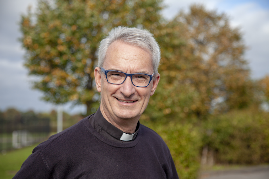 THE COMING  WEEK ACROSS THE PARISH Today: 8.00am Holy Communion at St Augustine’s, St Michael’s and St John’s, Armitage9.00am service at St John’s Slitting Mill9.45am Sung Eucharist at St Michael’s with children’s activities.10.00am Communion service at Church of Holy Spirit with Sunday School10.30am Sung Eucharist service at St Augustine’s with Treasure Seekers followed at 12.30pm Baptism (Walter cox)6.00pm Evensong at St Michael’sMon 9th  March. St Augustine’s Church open 11am-2pm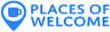 6.30pm Alpha at Church of Good ShepherdTues 10th March 9.00am Morning Prayer at St John’s, Armitage9.30am St Augustine’s Coffee ‘n Craft group. Changing Room Counselling1.30-2.30pm Church Mice at St Augustine’s 7.30pm PCC Standing Committee at RectoryWeds 11th March 9.30-10.30am Church Mice at St John’s Armitage10.00am Holy Communion at St Michael’s11am-2.00pm Changing Room Counselling at St Augustine’s12.30pm Lent Lunch at Church of Holy Spirit, Mount Rd, Etching Hill WS15 2TL5.30pm Evening Prayer Lady Chapel St Augustine’s7.00-8.00pm Office Hour at St Augustine’s7.00pm Confirmation rehearsal at Church of Holy Spirit.Thurs 12th March10.00am Holy Communion at St Augustine’s and St John’s, Armitage7.30pm Ministry Team meeting at RectoryFri 13th MarchSt Augustine’s Church open 11am-2pm.Changing Room Counselling.2.00pm Funeral for Mavis Harvey St Augustine’s11.00am Lunch Club at Church of Good Shepherd, Hislop Rd, Pear Tree.Sat 14th March10.30am Wedding Preparation session at St Augustine’sSun 15th March8.00am Holy Communion at St Augustine’s, St Michael’s and St John’s, Armitage9.00am service at St John’s Slitting Mill9.45am Sung Eucharist at St Michael’s10.00am Communion service at Church of Holy Spirit.10.30am Sung Eucharist service at St Augustine’s with Treasure Seekers12.00pm St Augustine’s DCC ACM4.00pm Confirmation service at Church of Holy SpiritOTHER NEWS & INFO
Rev George has accepted a new post, to be Rector of St. Guthlac's Church, Market Deeping, Lincoln Diocese. Her final Sunday in the Team will be 19th April when we will be having a joint service at St Michael’s to say goodbye.CONFIRMATION SERVICE at Church of Holy Spirit. 4.00pm 15th MarchLent Lunches across the benefice: This year we visit different churches across the benefice. Start at 12.30pm with short reflection on Lent, followed by bread soup and cheese.
Weds 11th March at COHS; Weds 18th at COGS; Weds 25th March at St Michael’s; Weds 1st April at St Augustine’s.Mavis Harvey’s funeral will be at 2pm on Friday 13th March at St Augustine’s.Churches Together Litter Pick 10.30am Saturday 21st March. starting at St. Paul’s Methodist Church. Saturday evening March 21st Open House at the Curate’s 2-5pm. 14 Peakes Road, Etching Hill.Parish Easter Trail, Sat 28th March, St. Michael's. Volunteers needed, please contact Rev GeorgeThere are still 15 places available for the Weekend Away! June 26th-28th at The Hayes Centre, Swanwick. A weekend of luxury, fun and fellowship. Book your place ASAP not to miss out! If you have already booked, please pay the balance now. Contact Joan Surplice on 01889 800465.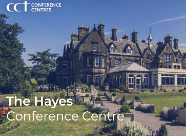 The Changing Room Counselling service. Call or TEXT 07591 257737 to make an appointment.At St Michael’s
Spring clean – Thursday 19th March starting at 9.30am. Sign up sheet in the Church Room if you can come along.Lent Lunches – Thursdays through Lent 12 – 2pm. Donations to Christian Aid.Flowers for Mothering Sunday – Help to arrange bunches on Friday 20th March afternoon / evening or Saturday 21st.Mothering Sunday all age Communion service, 22nd March, 9:45am. St. Michael's Thanksgiving & Memorial Candles for sale from Church soon (£1 or £1.50), buy as a present for someone or in memory of a loved one. They will be blessed during this service.Holy Week services -see flyer. Please sign up on Church Room notice board for Agape meal.St. Michael's Annual Meeting: Tuesday 17th March, 7:30pm, all welcome. Agenda on Church Room notice board. Please sign up there to be on the DCC or one of the associated roles. PCC members urgently needed.